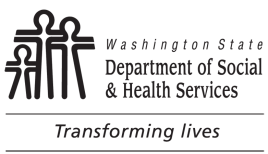 Photo ReleasePhoto ReleaseDATEPhoto ReleasePhoto ReleasePHOTOGRAPHER’S NAMEI,      		, hereby authorize and consent to the use of my image
	PRINTED NAME(photograph or video) by the Washington State Department of Social and Health Services for:	Appropriate general use.	This specific use:I,      		, hereby authorize and consent to the use of my image
	PRINTED NAME(photograph or video) by the Washington State Department of Social and Health Services for:	Appropriate general use.	This specific use:I,      		, hereby authorize and consent to the use of my image
	PRINTED NAME(photograph or video) by the Washington State Department of Social and Health Services for:	Appropriate general use.	This specific use:I,      		, hereby authorize and consent to the use of my image
	PRINTED NAME(photograph or video) by the Washington State Department of Social and Health Services for:	Appropriate general use.	This specific use:I give this consent with no claim for payment.I give this consent with no claim for payment.I give this consent with no claim for payment.I give this consent with no claim for payment.SIGNATURE	DATESIGNATURE	DATETELEPHONE NUMBEREMAIL ADDRESSIf the subject is a minor or an adult who has a legal guardian, the following section must be completed by a parent or guardian.If the subject is a minor or an adult who has a legal guardian, the following section must be completed by a parent or guardian.If the subject is a minor or an adult who has a legal guardian, the following section must be completed by a parent or guardian.If the subject is a minor or an adult who has a legal guardian, the following section must be completed by a parent or guardian.GUARDIAN’S PRINTED NAMEGUARDIAN’S PRINTED NAMETELEPHONE NUMBER (INCLUDE AREA CODE)TELEPHONE NUMBER (INCLUDE AREA CODE)SIGNATURE	DATESIGNATURE	DATESIGNATURE	DATESIGNATURE	DATEPHOTO RELEASEDSHS 16-235 (REV. 07/2018) PHOTO RELEASEDSHS 16-235 (REV. 07/2018) PHOTO RELEASEDSHS 16-235 (REV. 07/2018) PHOTO RELEASEDSHS 16-235 (REV. 07/2018) 